                                                               Církevní ZŠ a SŠ Plzeň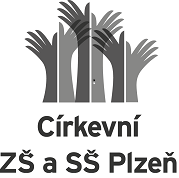 Táborská 28, 3260 00 Plzeňtel: +420 731 410 937, e-mail: info@cisplzen.czweb: www.cisplzen.cz__________________________________________________________________________Samostatný odchod ze školní akce
Souhlasím s tím, aby můj syn (moje dcera) …………………………………………..narozený …………………………………., 
odešel po skončení školní akce ……………………………………………………………….pořádané dne ……………….……                mimo budovu školy rovnou z místa konání akce samostatně domů bez pedagogického dozoru. Přejímám za něj okamžikem skončení akce plnou odpovědnost.V …………………………………. dne ……………………….………………………………..                                                                                                                          Podpis rodičů (zák. zástupců)                                                                                                                                                              Církevní ZŠ a SŠ PlzeňTáborská 28, 3260 00 Plzeňtel: +420 731 410 937, e-mail: info@cisplzen.czweb: www.cisplzen.cz__________________________________________________________________________Samostatný odchod ze školní akce
Souhlasím s tím, aby můj syn (moje dcera) …………………………………………..narozený …………………………………., 
odešel po skončení školní akce ……………………………………………………………….pořádané dne ……………….……                mimo budovu školy rovnou z místa konání akce samostatně domů bez pedagogického dozoru. Přejímám za něj okamžikem skončení akce plnou odpovědnost.V …………………………………. dne ……………………….                                                                                                ………………………………..                                                                                                                          Podpis rodičů (zák. zástupců)                                                                                               